Trauma Grand Rounds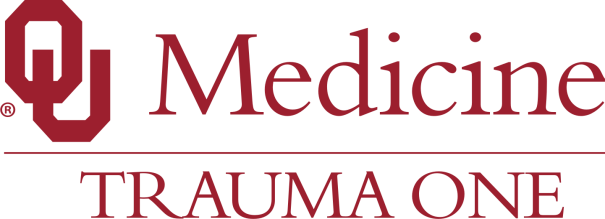 Trauma Grand Rounds: “Trauma in the Communications Age:  Telemedicine and Teletrauma”Presented By: Dr. Bashar Shihabuddin, MDThursday, April 13th, 2016Samis Auditorium 0700-0800Breakfast refreshments, registration, and welcome at 0645Accreditation Statement:  The University Of Oklahoma College Of Medicine is accredited by the Accreditation Council for Continuing Medical Education (ACCME) to provide continuing medical education for physicians.The University of Oklahoma College of Medicine designates this live activity for a maximum of 1.0 AMA PRA Category 1 Credit™.  Physicians should claim only the credit commensurate with the extent of their participation in the activity.Conflict Resolution Statement:  The University Of Oklahoma College Of Medicine, Office of Continuing Professional Development has reviewed this activity’s speaker and planner disclosures and resolved all identified conflicts of interest, if applicable.Planning Committee Members:Course Director: Lindsey Henson, RN, BSNCourse Contact: Renae Kirkhart, Laura Gamino, Richelle RumfordPolicy on Faculty and Presenter Disclosure: It is the policy of the University Of Oklahoma College Of Medicine that the faculty and presenters disclose real or apparent conflicts of interest relating to the topics of this educational activity, and also disclose discussions of unlabeled/unapproved uses of drugs or devices during their presentation(s)Commercial and In-Kind Support:  This activity has received in-kind support from the State of Oklahoma – University Hospitals Authority & Trust. Nondiscrimination Statement:  The University of Oklahoma, in compliance with all applicable federal and state laws and regulations does not discriminate on the basis of race, color, national origin, sex, sexual orientation, genetic information, gender identity, gender expression, ae, religion, disability, political beliefs, or status as a veteran in any of its policies, practices, or procedures. This includes, but is not limited to: admissions, employment, financial aid, and educational services.Disclaimer Statement: Statements, opinions and results of studies contained in the program are those of the presenters and authors and do not reflect the policy or position of the Board of Regents of the University of Oklahoma (“OU”) nor does OU provide any warranty as to their accuracy or reliability.                                  Every reasonable effort has been made to faithfully reproduce the presentations and material as submitted. However, no responsibility is assumed by OU for any claims, injury and/or damage to persons or property from any cause, including negligence or otherwise, or from any use or operation of any methods, products, instruments or ideas contained in the material herein.Disclosure & Resolution ReportDisclosure & Resolution ReportDisclosure & Resolution ReportDisclosure & Resolution ReportDisclosure & Resolution ReportDisclosure & Resolution ReportDisclosure & Resolution ReportThe University of Oklahoma College of Medicine and the Irwin H. Brown Office of Continuing Professional Development must ensure balance, independence, objectivity and scientific rigor in all its activities.  We have implemented a process where everyone who is in a position to control the content of an educational activity has disclosed to us all relevant financial relationships with any commercial interest. In addition, should it be determined that a conflict of interest exists as a result of a financial relationship one may have, this will be resolved prior to the activity. This policy is designed to provide the target audience with an opportunity to review any affiliations between the CME organizers/presenters and supporting organizations for the purpose of determining the potential presence of bias or influence over educational content. The following is a summary of this activities disclosure information.The University of Oklahoma College of Medicine and the Irwin H. Brown Office of Continuing Professional Development must ensure balance, independence, objectivity and scientific rigor in all its activities.  We have implemented a process where everyone who is in a position to control the content of an educational activity has disclosed to us all relevant financial relationships with any commercial interest. In addition, should it be determined that a conflict of interest exists as a result of a financial relationship one may have, this will be resolved prior to the activity. This policy is designed to provide the target audience with an opportunity to review any affiliations between the CME organizers/presenters and supporting organizations for the purpose of determining the potential presence of bias or influence over educational content. The following is a summary of this activities disclosure information.The University of Oklahoma College of Medicine and the Irwin H. Brown Office of Continuing Professional Development must ensure balance, independence, objectivity and scientific rigor in all its activities.  We have implemented a process where everyone who is in a position to control the content of an educational activity has disclosed to us all relevant financial relationships with any commercial interest. In addition, should it be determined that a conflict of interest exists as a result of a financial relationship one may have, this will be resolved prior to the activity. This policy is designed to provide the target audience with an opportunity to review any affiliations between the CME organizers/presenters and supporting organizations for the purpose of determining the potential presence of bias or influence over educational content. The following is a summary of this activities disclosure information.The University of Oklahoma College of Medicine and the Irwin H. Brown Office of Continuing Professional Development must ensure balance, independence, objectivity and scientific rigor in all its activities.  We have implemented a process where everyone who is in a position to control the content of an educational activity has disclosed to us all relevant financial relationships with any commercial interest. In addition, should it be determined that a conflict of interest exists as a result of a financial relationship one may have, this will be resolved prior to the activity. This policy is designed to provide the target audience with an opportunity to review any affiliations between the CME organizers/presenters and supporting organizations for the purpose of determining the potential presence of bias or influence over educational content. The following is a summary of this activities disclosure information.The University of Oklahoma College of Medicine and the Irwin H. Brown Office of Continuing Professional Development must ensure balance, independence, objectivity and scientific rigor in all its activities.  We have implemented a process where everyone who is in a position to control the content of an educational activity has disclosed to us all relevant financial relationships with any commercial interest. In addition, should it be determined that a conflict of interest exists as a result of a financial relationship one may have, this will be resolved prior to the activity. This policy is designed to provide the target audience with an opportunity to review any affiliations between the CME organizers/presenters and supporting organizations for the purpose of determining the potential presence of bias or influence over educational content. The following is a summary of this activities disclosure information.The University of Oklahoma College of Medicine and the Irwin H. Brown Office of Continuing Professional Development must ensure balance, independence, objectivity and scientific rigor in all its activities.  We have implemented a process where everyone who is in a position to control the content of an educational activity has disclosed to us all relevant financial relationships with any commercial interest. In addition, should it be determined that a conflict of interest exists as a result of a financial relationship one may have, this will be resolved prior to the activity. This policy is designed to provide the target audience with an opportunity to review any affiliations between the CME organizers/presenters and supporting organizations for the purpose of determining the potential presence of bias or influence over educational content. The following is a summary of this activities disclosure information.The University of Oklahoma College of Medicine and the Irwin H. Brown Office of Continuing Professional Development must ensure balance, independence, objectivity and scientific rigor in all its activities.  We have implemented a process where everyone who is in a position to control the content of an educational activity has disclosed to us all relevant financial relationships with any commercial interest. In addition, should it be determined that a conflict of interest exists as a result of a financial relationship one may have, this will be resolved prior to the activity. This policy is designed to provide the target audience with an opportunity to review any affiliations between the CME organizers/presenters and supporting organizations for the purpose of determining the potential presence of bias or influence over educational content. The following is a summary of this activities disclosure information.The University of Oklahoma College of Medicine and the Irwin H. Brown Office of Continuing Professional Development must ensure balance, independence, objectivity and scientific rigor in all its activities.  We have implemented a process where everyone who is in a position to control the content of an educational activity has disclosed to us all relevant financial relationships with any commercial interest. In addition, should it be determined that a conflict of interest exists as a result of a financial relationship one may have, this will be resolved prior to the activity. This policy is designed to provide the target audience with an opportunity to review any affiliations between the CME organizers/presenters and supporting organizations for the purpose of determining the potential presence of bias or influence over educational content. The following is a summary of this activities disclosure information.The University of Oklahoma College of Medicine and the Irwin H. Brown Office of Continuing Professional Development must ensure balance, independence, objectivity and scientific rigor in all its activities.  We have implemented a process where everyone who is in a position to control the content of an educational activity has disclosed to us all relevant financial relationships with any commercial interest. In addition, should it be determined that a conflict of interest exists as a result of a financial relationship one may have, this will be resolved prior to the activity. This policy is designed to provide the target audience with an opportunity to review any affiliations between the CME organizers/presenters and supporting organizations for the purpose of determining the potential presence of bias or influence over educational content. The following is a summary of this activities disclosure information.The University of Oklahoma College of Medicine and the Irwin H. Brown Office of Continuing Professional Development must ensure balance, independence, objectivity and scientific rigor in all its activities.  We have implemented a process where everyone who is in a position to control the content of an educational activity has disclosed to us all relevant financial relationships with any commercial interest. In addition, should it be determined that a conflict of interest exists as a result of a financial relationship one may have, this will be resolved prior to the activity. This policy is designed to provide the target audience with an opportunity to review any affiliations between the CME organizers/presenters and supporting organizations for the purpose of determining the potential presence of bias or influence over educational content. The following is a summary of this activities disclosure information.The University of Oklahoma College of Medicine and the Irwin H. Brown Office of Continuing Professional Development must ensure balance, independence, objectivity and scientific rigor in all its activities.  We have implemented a process where everyone who is in a position to control the content of an educational activity has disclosed to us all relevant financial relationships with any commercial interest. In addition, should it be determined that a conflict of interest exists as a result of a financial relationship one may have, this will be resolved prior to the activity. This policy is designed to provide the target audience with an opportunity to review any affiliations between the CME organizers/presenters and supporting organizations for the purpose of determining the potential presence of bias or influence over educational content. The following is a summary of this activities disclosure information.The University of Oklahoma College of Medicine and the Irwin H. Brown Office of Continuing Professional Development must ensure balance, independence, objectivity and scientific rigor in all its activities.  We have implemented a process where everyone who is in a position to control the content of an educational activity has disclosed to us all relevant financial relationships with any commercial interest. In addition, should it be determined that a conflict of interest exists as a result of a financial relationship one may have, this will be resolved prior to the activity. This policy is designed to provide the target audience with an opportunity to review any affiliations between the CME organizers/presenters and supporting organizations for the purpose of determining the potential presence of bias or influence over educational content. The following is a summary of this activities disclosure information.The University of Oklahoma College of Medicine and the Irwin H. Brown Office of Continuing Professional Development must ensure balance, independence, objectivity and scientific rigor in all its activities.  We have implemented a process where everyone who is in a position to control the content of an educational activity has disclosed to us all relevant financial relationships with any commercial interest. In addition, should it be determined that a conflict of interest exists as a result of a financial relationship one may have, this will be resolved prior to the activity. This policy is designed to provide the target audience with an opportunity to review any affiliations between the CME organizers/presenters and supporting organizations for the purpose of determining the potential presence of bias or influence over educational content. The following is a summary of this activities disclosure information.The University of Oklahoma College of Medicine and the Irwin H. Brown Office of Continuing Professional Development must ensure balance, independence, objectivity and scientific rigor in all its activities.  We have implemented a process where everyone who is in a position to control the content of an educational activity has disclosed to us all relevant financial relationships with any commercial interest. In addition, should it be determined that a conflict of interest exists as a result of a financial relationship one may have, this will be resolved prior to the activity. This policy is designed to provide the target audience with an opportunity to review any affiliations between the CME organizers/presenters and supporting organizations for the purpose of determining the potential presence of bias or influence over educational content. The following is a summary of this activities disclosure information.Nature of Relevant Financial RelationshipNature of Relevant Financial RelationshipNature of Relevant Financial RelationshipNature of Relevant Financial RelationshipRoleFirst NameLast NameCommercial InterestWhat was received?For what role?Course Director/ModeratorLindseyHensonI have no relevant financial relationships or affiliations with commercial interests to disclose.I have no relevant financial relationships or affiliations with commercial interests to disclose.I have no relevant financial relationships or affiliations with commercial interests to disclose.I have no relevant financial relationships or affiliations with commercial interests to disclose.Course ContactRenaeKirkhartI have no relevant financial relationships or affiliations with commercial interests to disclose.I have no relevant financial relationships or affiliations with commercial interests to disclose.I have no relevant financial relationships or affiliations with commercial interests to disclose.I have no relevant financial relationships or affiliations with commercial interests to disclose.Planning CommitteeLauraGaminoI have no relevant financial relationships or affiliations with commercial interests to disclose.I have no relevant financial relationships or affiliations with commercial interests to disclose.I have no relevant financial relationships or affiliations with commercial interests to disclose.I have no relevant financial relationships or affiliations with commercial interests to disclose.Planning Committee/ModeratorRichelleRumfordI have no relevant financial relationships or affiliations with commercial interests to disclose.I have no relevant financial relationships or affiliations with commercial interests to disclose.I have no relevant financial relationships or affiliations with commercial interests to disclose.I have no relevant financial relationships or affiliations with commercial interests to disclose.SpeakerBasharShihabuddinI have no relevant financial relationships or affiliations with commercial interests to disclose.                  I have no relevant financial relationships or affiliations with commercial interests to disclose.                  I have no relevant financial relationships or affiliations with commercial interests to disclose.                  I have no relevant financial relationships or affiliations with commercial interests to disclose.                  